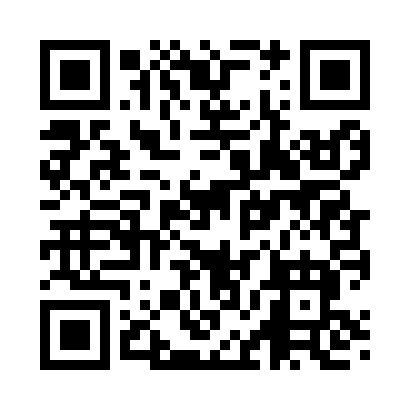 Prayer times for Thorhult, Minnesota, USAMon 1 Jul 2024 - Wed 31 Jul 2024High Latitude Method: Angle Based RulePrayer Calculation Method: Islamic Society of North AmericaAsar Calculation Method: ShafiPrayer times provided by https://www.salahtimes.comDateDayFajrSunriseDhuhrAsrMaghribIsha1Mon3:255:251:255:409:2511:252Tue3:255:261:255:409:2511:253Wed3:265:261:255:409:2411:254Thu3:265:271:265:409:2411:255Fri3:275:281:265:409:2311:246Sat3:275:291:265:409:2311:247Sun3:285:291:265:409:2211:248Mon3:285:301:265:409:2211:249Tue3:295:311:265:409:2111:2410Wed3:295:321:275:409:2111:2311Thu3:305:331:275:409:2011:2312Fri3:305:341:275:409:1911:2313Sat3:315:351:275:409:1811:2314Sun3:315:361:275:399:1811:2215Mon3:325:371:275:399:1711:2216Tue3:335:381:275:399:1611:2017Wed3:355:391:275:399:1511:1818Thu3:375:401:275:389:1411:1619Fri3:395:411:275:389:1311:1420Sat3:415:421:275:389:1211:1221Sun3:445:441:275:379:1111:1022Mon3:465:451:285:379:1011:0823Tue3:485:461:285:379:0811:0624Wed3:505:471:285:369:0711:0425Thu3:525:481:285:369:0611:0226Fri3:545:501:285:359:0511:0027Sat3:565:511:285:359:0310:5828Sun3:585:521:285:349:0210:5629Mon4:005:531:275:349:0110:5330Tue4:025:551:275:338:5910:5131Wed4:055:561:275:338:5810:49